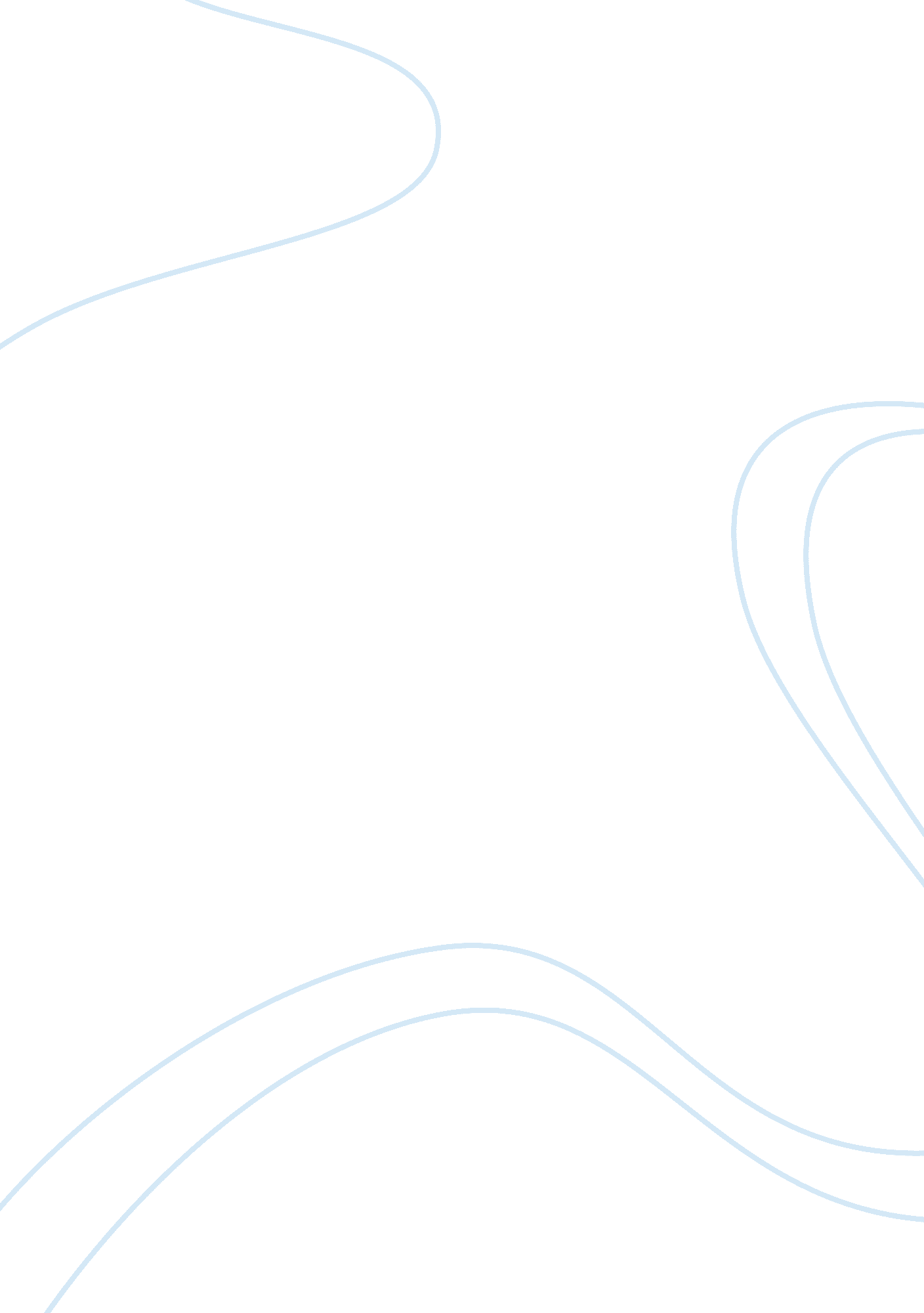 International society for technology in education (iste)Education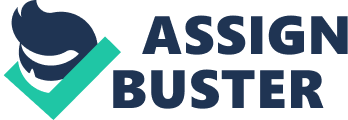 TECHNOLOGY goes here] [Your goes here] [Due the paper] International Society for Technology in Education (ISTE) ISTE is basically a not-for-profit organization which works to improve learning and teaching of K-12 level. ISTE is focused towards making educational leaders aware of emerging national and global educational issues and aims to improve the quality of educational system all over the world. 
National Educational Technology Standards (NETS) 
National educational technology standards (NETS) are the standards developed by ISTE to guide systemic educational changes, as well as to prepare core educational bodies to face emerging challenges. Technology has become a key part of our educational systems (Pratt, 2009). NETS promote online educational system and use of technology in learning, teaching, and coaching areas to meet the pace of the digital age. According to Reynolds (2012), a number of educational institutes all over the word are using online educational systems to improve learning experience of the students. NETS also offer guidelines for students, teachers, coaches, computer science educators, and administrators to make them skilled in the use of technology. 
NETS for Teachers 
NETS for teachers are the set of standards that are used to assess teachers’ skills and knowledge regarding teaching and learning in today’s global environment (International Society for Technology in Education [ISTE], 2012). ISTE fosters the use of latest technologies to enhance teaching and learning practices. NETS. T encompasses five key factors which include digital age learning, professional growth, digital age work, student learning, and digital citizenship (ISTE, 2012). 
NETS for Students 
NETS for students are the set of standards that are used to assess students’ skills and knowledge regarding learning in today’s digital world (ISTE, 2012). NETS promote the use of technology in online environments for research processes, as well as for communicating with teachers and other students. NETS. S encompasses six key factors which include communication, creativity, research, critical thinking, technology operations, and digital citizenship (ISTE, 2012). 
NETS for Administrators 
Administrators can improve their performance by using digital resources and modern technology in administrative operation. Such integration of digital resources in administrative practices can improve overall teaching and learning experiences for both teachers and students. NETS. A encompasses five key factors which include visionary leadership, systemic improvement, digital age learning, digital citizenship, and professional practice (ISTE, 2012). 
NETS for Coaches 
NETS for coaches are the standards that are used to assess how well coaches are doing their job of providing technology-based guidance to teachers. Coaches can follow NETS standards to help teachers make the best use of instructional technology. NETS. C encompasses six key factors which include visionary leadership, teaching and assessment, digital age learning, digital citizenship, content knowledge, and professional practice (ISTE, 2012). 
NETS for Computer Science Educators 
NETS for computer science educators are the standards that are used to assess the way computer teachers are using digital resources to teach and train computer science students. ISTE has developed NETS particularly for computer science teachers because of the close association of their field of teaching with the development of technologies. NETS. CSE encompasses four key factors which include effective teaching and learning, content knowledge, effective professional knowledge, and effective learning environments (ISTE, 2012). 
References 
International Society for Technology in Education. (2012). ISTE. NETS: The Standards for Learning, Leading, and Teaching in The Digital Age. Retrieved from http://www. iste. org/standards 
Pratt, R. (2009). Incorporating NETS into Your Homeschool. Retrieved from http://www. articlesbase. com/homeschooling-articles/incorporating-nets-into-your-homeschool-1222461. html 
Reynolds, J. (2012). Technology Is Changing the Way Teachers Teach and Students Learn. Retrieved from http://ezinearticles. com/? Technology-Is-Changing-the-Way-Teachers-Teach-and-Students-Learn&id= 6958402 